ECHTER KARRIERETYP?Plattenleger/in EFZ 
Ausbildungsplatz ohne/mit Berufsmatur (BM I/II)Aufgaben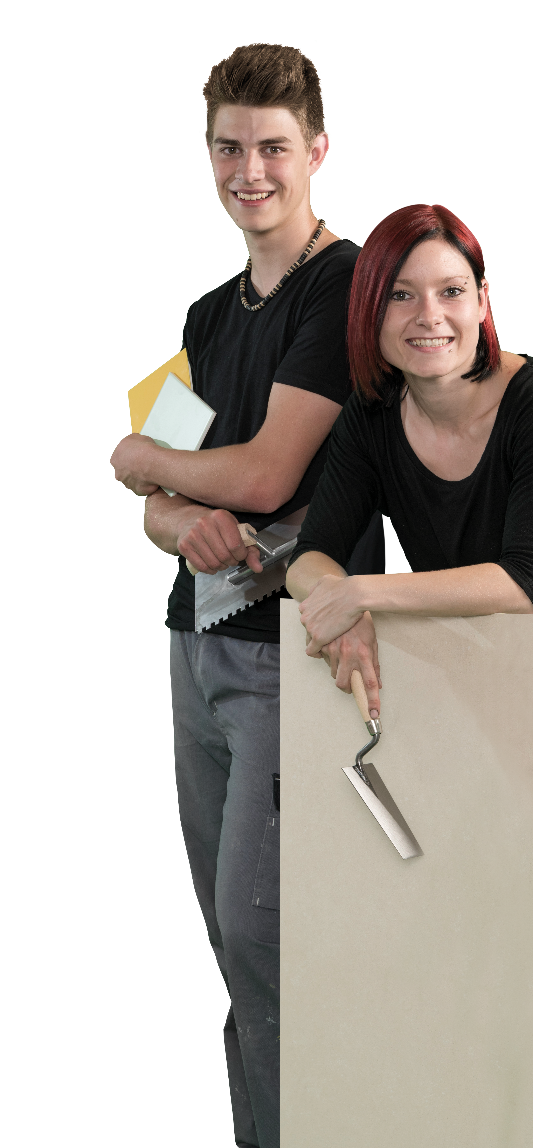 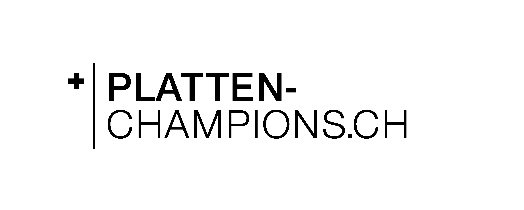 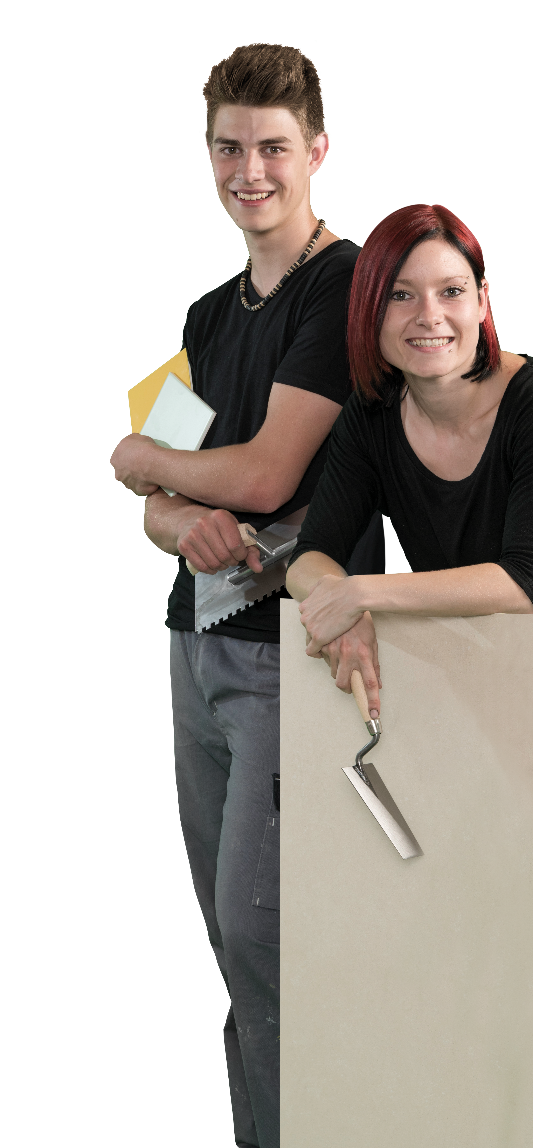 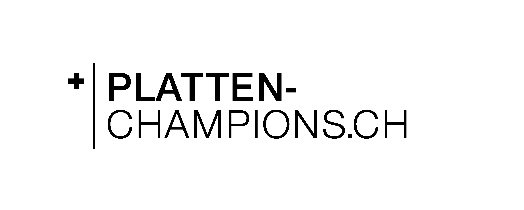 Erlangung des Berufsabschlusses mit Basis zu einer Karriere im Baugewerbe AnforderungenMotiviert und voller TatendrangKreativLust auf NeuesLiebt KundenkontaktKörperlich fitWir bietenVielseitige, kreative ArbeitenMotivierte TeamsGelegenheit zum Sprachaustausch «Work&Learn» in der französischen- oder italienischen SchweizAlles Weitere erzählen wir dir in einem persönlichen Gespräch.Wir freuen uns auf deine Bewerbung per E-Mail unter info@plattenverband.chBeispiel Plattenleger AG, 6600 Beispielhausen 